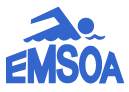 EMSOA ASSOCIATION 2020-2021Expectations of a Swim OfficialSwimmers/Coaches/Fans are counting on you for a smooth, well-run, enjoyable contest.
The best official is one who is not remembered after the meet...because everything went so well. 1. Accept/Decline on Arbiter ASAP. Or Confirm back to your assigner of site, date, start time, for those who ae not using this system. Check email often and respond promptly so assigner can cover meets efficiently.2. Show Up -
Or if you MUST back out of a meet, get back to your assigner so s/he can remove you from the meet. You should receive email to confirm. 3. Be on Time -
30 minutes before the start of the meet.
Courtesy Call the AD if you’re going to be later than that.
There will be often be a situation when you’re late......snow, traffic, life....
If you get to the meet late, join in the responsibilities as smoothly as possible. 4. Do a Professional Job –  Be Polite. Greet Host and Visiting Team Coaches. Conduct Coaches,                                                     Captains meetings.Stay away from the swimmers and divers, they’re up tight enough without you.  Don’t touch anyone. Anything can be, and is now, construed with a jaundiced         eye...and an I-phone.  Come Dressed in proper uniform, Clean, Presentable, Hair, Shaved, Breath  Be Ready: mentally and physically to anticipate and be ‘everywhere’. Starts,        Turns. Walking backwards, sideways, on site to target the photo-finish event.            Eyes on pool, during the event, not scoresheet. Follow the Book, no favoritism.  Tell the coach as soon as possible of a D.Q. 5. Stay until the Job is done
Correct and sign sheets. Observe team “handshakes”Be aware of any foment brewing and advise coaches. You’re the only impartial, responsible, paid adult on site. 